 The new Authentisign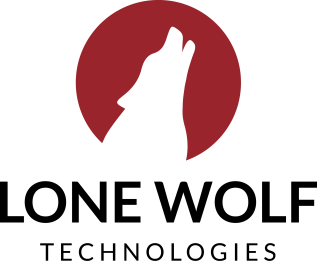 Transactions (zipForm Edition)Looking for a simpler signing process? The new Authentisign gives you everything you need to complete signatures in record time, from an array of markup tools to fresh, intuitive designs—and more. Enhance the client experience you offer and give your agent business a competitive edge in the market with real estate’s leading eSignature solution today!  